Қысқа мерзімді жоспарПән:  ӘдебиетПән:  ӘдебиетПән:  ӘдебиетПән:  ӘдебиетСынып: 7 «а»Сынып: 7 «а»Сынып: 7 «а»Пән мұғалімі: Кетикова Жазира ТабылдиновнаПән мұғалімі: Кетикова Жазира ТабылдиновнаПән мұғалімі: Кетикова Жазира ТабылдиновнаМерзімі: Мерзімі: Мерзімі: Мерзімі: Сабақтың тақырыбы:Сабақтың тақырыбы:Сабақтың тақырыбы:Сабақтың тақырыбы:Ә.Тәжібаев «Сырдария»Ә.Тәжібаев «Сырдария»Ә.Тәжібаев «Сырдария»Ә.Тәжібаев «Сырдария»Ә.Тәжібаев «Сырдария»Ә.Тәжібаев «Сырдария»Ә.Тәжібаев «Сырдария»Ә.Тәжібаев «Сырдария»Ә.Тәжібаев «Сырдария»Ә.Тәжібаев «Сырдария»Сабақтың мақсаты:Сабақтың мақсаты:Сабақтың мақсаты:Сабақтың мақсаты:- Ә.Тәжібаевтың өмірі және шығармашылығымен танысу;- «Сырдария» өлеңінің тақырыбы мен идеясын анықтау; - ақынның өзінің туған жеріне деген сүйіспеншілігін дәріптеу;- өлеңнің көркемдік ерекшелігін талдау.- Ә.Тәжібаевтың өмірі және шығармашылығымен танысу;- «Сырдария» өлеңінің тақырыбы мен идеясын анықтау; - ақынның өзінің туған жеріне деген сүйіспеншілігін дәріптеу;- өлеңнің көркемдік ерекшелігін талдау.- Ә.Тәжібаевтың өмірі және шығармашылығымен танысу;- «Сырдария» өлеңінің тақырыбы мен идеясын анықтау; - ақынның өзінің туған жеріне деген сүйіспеншілігін дәріптеу;- өлеңнің көркемдік ерекшелігін талдау.- Ә.Тәжібаевтың өмірі және шығармашылығымен танысу;- «Сырдария» өлеңінің тақырыбы мен идеясын анықтау; - ақынның өзінің туған жеріне деген сүйіспеншілігін дәріптеу;- өлеңнің көркемдік ерекшелігін талдау.- Ә.Тәжібаевтың өмірі және шығармашылығымен танысу;- «Сырдария» өлеңінің тақырыбы мен идеясын анықтау; - ақынның өзінің туған жеріне деген сүйіспеншілігін дәріптеу;- өлеңнің көркемдік ерекшелігін талдау.- Ә.Тәжібаевтың өмірі және шығармашылығымен танысу;- «Сырдария» өлеңінің тақырыбы мен идеясын анықтау; - ақынның өзінің туған жеріне деген сүйіспеншілігін дәріптеу;- өлеңнің көркемдік ерекшелігін талдау.- Ә.Тәжібаевтың өмірі және шығармашылығымен танысу;- «Сырдария» өлеңінің тақырыбы мен идеясын анықтау; - ақынның өзінің туған жеріне деген сүйіспеншілігін дәріптеу;- өлеңнің көркемдік ерекшелігін талдау.- Ә.Тәжібаевтың өмірі және шығармашылығымен танысу;- «Сырдария» өлеңінің тақырыбы мен идеясын анықтау; - ақынның өзінің туған жеріне деген сүйіспеншілігін дәріптеу;- өлеңнің көркемдік ерекшелігін талдау.- Ә.Тәжібаевтың өмірі және шығармашылығымен танысу;- «Сырдария» өлеңінің тақырыбы мен идеясын анықтау; - ақынның өзінің туған жеріне деген сүйіспеншілігін дәріптеу;- өлеңнің көркемдік ерекшелігін талдау.- Ә.Тәжібаевтың өмірі және шығармашылығымен танысу;- «Сырдария» өлеңінің тақырыбы мен идеясын анықтау; - ақынның өзінің туған жеріне деген сүйіспеншілігін дәріптеу;- өлеңнің көркемдік ерекшелігін талдау.Күтілетін нәтиже:Күтілетін нәтиже:Күтілетін нәтиже:Күтілетін нәтиже:Барлық оқушылар: Ә.Тәжібаевтың өмірі мен шығармашылығы туралы негізгі мәліметтерді біледі. Өлеңнің мазмұнын меңгереді, негізгі идеясын анықтай алады.Оқушылардың басым бөлігі: өлеңге композициялық талдау жасай алады, көркемдік ерекшеліктерін таба алады, өз ойын еркін жеткізеді.Кейбір оқушылар: өлеңдегі негізгі ойларды өмірмен байланыстыра алады, шығармашылықпен жұмыс жасайды.Барлық оқушылар: Ә.Тәжібаевтың өмірі мен шығармашылығы туралы негізгі мәліметтерді біледі. Өлеңнің мазмұнын меңгереді, негізгі идеясын анықтай алады.Оқушылардың басым бөлігі: өлеңге композициялық талдау жасай алады, көркемдік ерекшеліктерін таба алады, өз ойын еркін жеткізеді.Кейбір оқушылар: өлеңдегі негізгі ойларды өмірмен байланыстыра алады, шығармашылықпен жұмыс жасайды.Барлық оқушылар: Ә.Тәжібаевтың өмірі мен шығармашылығы туралы негізгі мәліметтерді біледі. Өлеңнің мазмұнын меңгереді, негізгі идеясын анықтай алады.Оқушылардың басым бөлігі: өлеңге композициялық талдау жасай алады, көркемдік ерекшеліктерін таба алады, өз ойын еркін жеткізеді.Кейбір оқушылар: өлеңдегі негізгі ойларды өмірмен байланыстыра алады, шығармашылықпен жұмыс жасайды.Барлық оқушылар: Ә.Тәжібаевтың өмірі мен шығармашылығы туралы негізгі мәліметтерді біледі. Өлеңнің мазмұнын меңгереді, негізгі идеясын анықтай алады.Оқушылардың басым бөлігі: өлеңге композициялық талдау жасай алады, көркемдік ерекшеліктерін таба алады, өз ойын еркін жеткізеді.Кейбір оқушылар: өлеңдегі негізгі ойларды өмірмен байланыстыра алады, шығармашылықпен жұмыс жасайды.Барлық оқушылар: Ә.Тәжібаевтың өмірі мен шығармашылығы туралы негізгі мәліметтерді біледі. Өлеңнің мазмұнын меңгереді, негізгі идеясын анықтай алады.Оқушылардың басым бөлігі: өлеңге композициялық талдау жасай алады, көркемдік ерекшеліктерін таба алады, өз ойын еркін жеткізеді.Кейбір оқушылар: өлеңдегі негізгі ойларды өмірмен байланыстыра алады, шығармашылықпен жұмыс жасайды.Барлық оқушылар: Ә.Тәжібаевтың өмірі мен шығармашылығы туралы негізгі мәліметтерді біледі. Өлеңнің мазмұнын меңгереді, негізгі идеясын анықтай алады.Оқушылардың басым бөлігі: өлеңге композициялық талдау жасай алады, көркемдік ерекшеліктерін таба алады, өз ойын еркін жеткізеді.Кейбір оқушылар: өлеңдегі негізгі ойларды өмірмен байланыстыра алады, шығармашылықпен жұмыс жасайды.Барлық оқушылар: Ә.Тәжібаевтың өмірі мен шығармашылығы туралы негізгі мәліметтерді біледі. Өлеңнің мазмұнын меңгереді, негізгі идеясын анықтай алады.Оқушылардың басым бөлігі: өлеңге композициялық талдау жасай алады, көркемдік ерекшеліктерін таба алады, өз ойын еркін жеткізеді.Кейбір оқушылар: өлеңдегі негізгі ойларды өмірмен байланыстыра алады, шығармашылықпен жұмыс жасайды.Барлық оқушылар: Ә.Тәжібаевтың өмірі мен шығармашылығы туралы негізгі мәліметтерді біледі. Өлеңнің мазмұнын меңгереді, негізгі идеясын анықтай алады.Оқушылардың басым бөлігі: өлеңге композициялық талдау жасай алады, көркемдік ерекшеліктерін таба алады, өз ойын еркін жеткізеді.Кейбір оқушылар: өлеңдегі негізгі ойларды өмірмен байланыстыра алады, шығармашылықпен жұмыс жасайды.Барлық оқушылар: Ә.Тәжібаевтың өмірі мен шығармашылығы туралы негізгі мәліметтерді біледі. Өлеңнің мазмұнын меңгереді, негізгі идеясын анықтай алады.Оқушылардың басым бөлігі: өлеңге композициялық талдау жасай алады, көркемдік ерекшеліктерін таба алады, өз ойын еркін жеткізеді.Кейбір оқушылар: өлеңдегі негізгі ойларды өмірмен байланыстыра алады, шығармашылықпен жұмыс жасайды.Барлық оқушылар: Ә.Тәжібаевтың өмірі мен шығармашылығы туралы негізгі мәліметтерді біледі. Өлеңнің мазмұнын меңгереді, негізгі идеясын анықтай алады.Оқушылардың басым бөлігі: өлеңге композициялық талдау жасай алады, көркемдік ерекшеліктерін таба алады, өз ойын еркін жеткізеді.Кейбір оқушылар: өлеңдегі негізгі ойларды өмірмен байланыстыра алады, шығармашылықпен жұмыс жасайды.Сабақтың әдіс-тәсілдері:Сабақтың әдіс-тәсілдері:Сабақтың әдіс-тәсілдері:Сабақтың әдіс-тәсілдері:«Мен саған сыйлағым келеді», «Құрақ құрау», «Сөзімді аяқта», «Аудиотаспа», «Сұрақтар иерархиясы», «Спираль», «Майшам ойға шақырады», «Мадақтау сэндвичі», «Аралдар»«Мен саған сыйлағым келеді», «Құрақ құрау», «Сөзімді аяқта», «Аудиотаспа», «Сұрақтар иерархиясы», «Спираль», «Майшам ойға шақырады», «Мадақтау сэндвичі», «Аралдар»«Мен саған сыйлағым келеді», «Құрақ құрау», «Сөзімді аяқта», «Аудиотаспа», «Сұрақтар иерархиясы», «Спираль», «Майшам ойға шақырады», «Мадақтау сэндвичі», «Аралдар»«Мен саған сыйлағым келеді», «Құрақ құрау», «Сөзімді аяқта», «Аудиотаспа», «Сұрақтар иерархиясы», «Спираль», «Майшам ойға шақырады», «Мадақтау сэндвичі», «Аралдар»«Мен саған сыйлағым келеді», «Құрақ құрау», «Сөзімді аяқта», «Аудиотаспа», «Сұрақтар иерархиясы», «Спираль», «Майшам ойға шақырады», «Мадақтау сэндвичі», «Аралдар»«Мен саған сыйлағым келеді», «Құрақ құрау», «Сөзімді аяқта», «Аудиотаспа», «Сұрақтар иерархиясы», «Спираль», «Майшам ойға шақырады», «Мадақтау сэндвичі», «Аралдар»«Мен саған сыйлағым келеді», «Құрақ құрау», «Сөзімді аяқта», «Аудиотаспа», «Сұрақтар иерархиясы», «Спираль», «Майшам ойға шақырады», «Мадақтау сэндвичі», «Аралдар»«Мен саған сыйлағым келеді», «Құрақ құрау», «Сөзімді аяқта», «Аудиотаспа», «Сұрақтар иерархиясы», «Спираль», «Майшам ойға шақырады», «Мадақтау сэндвичі», «Аралдар»«Мен саған сыйлағым келеді», «Құрақ құрау», «Сөзімді аяқта», «Аудиотаспа», «Сұрақтар иерархиясы», «Спираль», «Майшам ойға шақырады», «Мадақтау сэндвичі», «Аралдар»«Мен саған сыйлағым келеді», «Құрақ құрау», «Сөзімді аяқта», «Аудиотаспа», «Сұрақтар иерархиясы», «Спираль», «Майшам ойға шақырады», «Мадақтау сэндвичі», «Аралдар»Көрнекілігі:Көрнекілігі:Көрнекілігі:Көрнекілігі:Сурет қиындылары, аудиотаспа, интербелсенді тақта, түсіндірмелі сөздік, майшамдар, аралдардың суретіСурет қиындылары, аудиотаспа, интербелсенді тақта, түсіндірмелі сөздік, майшамдар, аралдардың суретіСурет қиындылары, аудиотаспа, интербелсенді тақта, түсіндірмелі сөздік, майшамдар, аралдардың суретіСурет қиындылары, аудиотаспа, интербелсенді тақта, түсіндірмелі сөздік, майшамдар, аралдардың суретіСурет қиындылары, аудиотаспа, интербелсенді тақта, түсіндірмелі сөздік, майшамдар, аралдардың суретіСурет қиындылары, аудиотаспа, интербелсенді тақта, түсіндірмелі сөздік, майшамдар, аралдардың суретіСурет қиындылары, аудиотаспа, интербелсенді тақта, түсіндірмелі сөздік, майшамдар, аралдардың суретіСурет қиындылары, аудиотаспа, интербелсенді тақта, түсіндірмелі сөздік, майшамдар, аралдардың суретіСурет қиындылары, аудиотаспа, интербелсенді тақта, түсіндірмелі сөздік, майшамдар, аралдардың суретіСурет қиындылары, аудиотаспа, интербелсенді тақта, түсіндірмелі сөздік, майшамдар, аралдардың суретіПәнаралық байланыс:Пәнаралық байланыс:Пәнаралық байланыс:Пәнаралық байланыс:қазақ тілі, географияқазақ тілі, географияқазақ тілі, географияқазақ тілі, географияқазақ тілі, географияқазақ тілі, географияқазақ тілі, географияқазақ тілі, географияқазақ тілі, географияқазақ тілі, географияСілтеме: Сілтеме: Сілтеме: Сілтеме: Оқулық: Оқулық: Оқулық: Оқулық: Оқулық: Оқулық: Оқулық: Оқулық: Оқулық: Оқулық: Сабақтың барысыСабақтың барысыСабақтың барысыСабақтың барысыСабақтың барысыСабақтың барысыСабақтың барысыСабақтың барысыСабақтың барысыСабақтың барысыСабақтың барысыСабақтың барысыСабақтың барысыСабақтың барысыСабақ кезеңдеріСабақ кезеңдеріУақытыУақытыУақытыМұғалімнің іс-әрекетіМұғалімнің іс-әрекетіМұғалімнің іс-әрекетіОқушылардың іс-әрекетіОқушылардың іс-әрекетіОқушылардың іс-әрекетіМодульМодульМодульҰйымдастыру кезеңіҰйымдастыру кезеңі2 мин2 мин2 мин«Мен саған ... сыйлағым келеді» әдісі арқылы ынтымақтастық атмосферасын қалыптастыру.«Мен саған ... сыйлағым келеді» әдісі арқылы ынтымақтастық атмосферасын қалыптастыру.«Мен саған ... сыйлағым келеді» әдісі арқылы ынтымақтастық атмосферасын қалыптастыру.Оқушылар шеңберге тұрып, дене қимылдарын қолданып, бір-біріне «көзге көрінбейтін, қолға ұстауға келмейтін» сыйлықтар сыйлайды. Сыйлық алушы оның не екенін тауып алуы қажет. 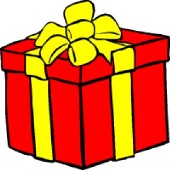 Оқушылар шеңберге тұрып, дене қимылдарын қолданып, бір-біріне «көзге көрінбейтін, қолға ұстауға келмейтін» сыйлықтар сыйлайды. Сыйлық алушы оның не екенін тауып алуы қажет. Оқушылар шеңберге тұрып, дене қимылдарын қолданып, бір-біріне «көзге көрінбейтін, қолға ұстауға келмейтін» сыйлықтар сыйлайды. Сыйлық алушы оның не екенін тауып алуы қажет. КжБКжБКжБҰйымдастыру кезеңіҰйымдастыру кезеңі2 мин2 мин2 мин«Құрақ құрау» әдісімен оқушыларды топтастыру. Үстел үстіне Сыдария өзенінің 2 түрлі суретінің қиындыларын орналастыру. Топ ережесін еске түсіру.«Құрақ құрау» әдісімен оқушыларды топтастыру. Үстел үстіне Сыдария өзенінің 2 түрлі суретінің қиындыларын орналастыру. Топ ережесін еске түсіру.«Құрақ құрау» әдісімен оқушыларды топтастыру. Үстел үстіне Сыдария өзенінің 2 түрлі суретінің қиындыларын орналастыру. Топ ережесін еске түсіру.Оқушылар сурет қиындылары арқылы 2 топқа топтасады. Топ басшысын, топ мүшелерін (спикер, тайм-кипер, хатшы, сыншы, бақылаушы) сайлайды. 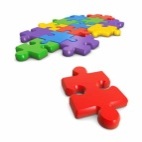 Оқушылар сурет қиындылары арқылы 2 топқа топтасады. Топ басшысын, топ мүшелерін (спикер, тайм-кипер, хатшы, сыншы, бақылаушы) сайлайды. Оқушылар сурет қиындылары арқылы 2 топқа топтасады. Топ басшысын, топ мүшелерін (спикер, тайм-кипер, хатшы, сыншы, бақылаушы) сайлайды. КжБКжБКжБҮй тапсырмасын тексеруҮй тапсырмасын тексеру3 мин3 мин3 мин«Сөзімді аяқта» әдісі: интербелсенді тақтадан алдыңғы тақырыпқа байланысты аяқталмаған сөйлемдерді көрсету.«Сөзімді аяқта» әдісі: интербелсенді тақтадан алдыңғы тақырыпқа байланысты аяқталмаған сөйлемдерді көрсету.«Сөзімді аяқта» әдісі: интербелсенді тақтадан алдыңғы тақырыпқа байланысты аяқталмаған сөйлемдерді көрсету.Оқушылар сөйлемдерді ауызша аяқтайды, қосымша сұрақтарға жауап береді.Оқушылар сөйлемдерді ауызша аяқтайды, қосымша сұрақтарға жауап береді.Оқушылар сөйлемдерді ауызша аяқтайды, қосымша сұрақтарға жауап береді.АКТ, СТОАКТ, СТОАКТ, СТОІ. БілуІ. Білу3 мин3 мин3 мин«Жұмбақ әуен» әдісі: Р. Әлқожаның орындауындағы  «Сырдария» әнін тыңдату.- Балалар, сендерге ән ұнады ма? Ән не туралы?- Ол өзен еліміздің қай  өлкесінде?- Туған жерге арналған тағы қандай әндер, өлеңдер білесіңдер?- Бүгінгі тақырыбымыз қандай болады деп ойлайсыңдар?- Сабаққа қандай мақсат қоямыз?«Жұмбақ әуен» әдісі: Р. Әлқожаның орындауындағы  «Сырдария» әнін тыңдату.- Балалар, сендерге ән ұнады ма? Ән не туралы?- Ол өзен еліміздің қай  өлкесінде?- Туған жерге арналған тағы қандай әндер, өлеңдер білесіңдер?- Бүгінгі тақырыбымыз қандай болады деп ойлайсыңдар?- Сабаққа қандай мақсат қоямыз?«Жұмбақ әуен» әдісі: Р. Әлқожаның орындауындағы  «Сырдария» әнін тыңдату.- Балалар, сендерге ән ұнады ма? Ән не туралы?- Ол өзен еліміздің қай  өлкесінде?- Туған жерге арналған тағы қандай әндер, өлеңдер білесіңдер?- Бүгінгі тақырыбымыз қандай болады деп ойлайсыңдар?- Сабаққа қандай мақсат қоямыз?Оқушылар әнді тыңдайды, мұғалімнің сұрақтарына жауап береді. Жаңа тақырыпқа шығады, мақсаттарды айқындайды.Оқушылар әнді тыңдайды, мұғалімнің сұрақтарына жауап береді. Жаңа тақырыпқа шығады, мақсаттарды айқындайды.Оқушылар әнді тыңдайды, мұғалімнің сұрақтарына жауап береді. Жаңа тақырыпқа шығады, мақсаттарды айқындайды.АКТАКТАКТІІ. ТүсінуІІ. Түсіну5 мин5 мин5 мин«Спираль» әдісі: оқушыларға «Сырдария» өлеңін оқып шығып, негізгі идеяларды топта талқылау ұсынылады.«Спираль» әдісі: оқушыларға «Сырдария» өлеңін оқып шығып, негізгі идеяларды топта талқылау ұсынылады.«Спираль» әдісі: оқушыларға «Сырдария» өлеңін оқып шығып, негізгі идеяларды топта талқылау ұсынылады.Оқушылар өлеңді оқып шығып, жаңа тақырыптың идеясын ашады, оны топ ішінде бір-біріне түсіндіреді.Оқушылар өлеңді оқып шығып, жаңа тақырыптың идеясын ашады, оны топ ішінде бір-біріне түсіндіреді.Оқушылар өлеңді оқып шығып, жаңа тақырыптың идеясын ашады, оны топ ішінде бір-біріне түсіндіреді.ОжОЖТОжОЖТОжОЖТІІІ. ҚолдануІІІ. Қолдану9 мин9 мин9 мин«Сұрақтар иерархиясы» әдісі: топтарға парақшалар таратылады.«Сұрақтар иерархиясы» әдісі: топтарға парақшалар таратылады.«Сұрақтар иерархиясы» әдісі: топтарға парақшалар таратылады.Оқушылар оқулықтағы мәліметтерді пайдалана отырып, Ә.Тәжібаевтың өмірі мен шығармашылығына байланысты сұрақтар құрастырады, оны басқа топқа жібереді. Басқа топ жауап жазады.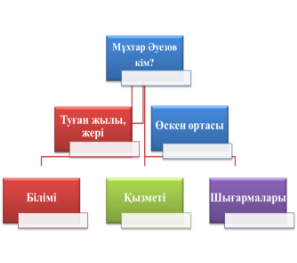 Оқушылар оқулықтағы мәліметтерді пайдалана отырып, Ә.Тәжібаевтың өмірі мен шығармашылығына байланысты сұрақтар құрастырады, оны басқа топқа жібереді. Басқа топ жауап жазады.Оқушылар оқулықтағы мәліметтерді пайдалана отырып, Ә.Тәжібаевтың өмірі мен шығармашылығына байланысты сұрақтар құрастырады, оны басқа топқа жібереді. Басқа топ жауап жазады.СТОСТОСТОІІІ. ҚолдануІІІ. Қолдану1 мин1 мин1 минСергіту сәті «Ақбұлақ»Сергіту сәті «Ақбұлақ»Сергіту сәті «Ақбұлақ»Оқушылар сергіту сәтін жасайдыОқушылар сергіту сәтін жасайдыОқушылар сергіту сәтін жасайдыIV. ТалдауIV. Талдау10 мин10 мин10 минДеңгейлік тапсырмаларС: «Сөз сыры» әдісі: мәтіннен түсініксіз сөздерді тауып, сөздіктің көмегімен мағынасын ашу.В: «Талдау» әдісі: «Сырдария» өлеңіне сатылай кешенді талдау жасау.А: «Сырлы қалам» әдісі:«Сырдария» өлеңінің желісімен «Ертіс» тақырыбына өлең шығару.Деңгейлік тапсырмаларС: «Сөз сыры» әдісі: мәтіннен түсініксіз сөздерді тауып, сөздіктің көмегімен мағынасын ашу.В: «Талдау» әдісі: «Сырдария» өлеңіне сатылай кешенді талдау жасау.А: «Сырлы қалам» әдісі:«Сырдария» өлеңінің желісімен «Ертіс» тақырыбына өлең шығару.Деңгейлік тапсырмаларС: «Сөз сыры» әдісі: мәтіннен түсініксіз сөздерді тауып, сөздіктің көмегімен мағынасын ашу.В: «Талдау» әдісі: «Сырдария» өлеңіне сатылай кешенді талдау жасау.А: «Сырлы қалам» әдісі:«Сырдария» өлеңінің желісімен «Ертіс» тақырыбына өлең шығару.- Оқушылар сөздікпен жұмыс жасайды.- Оқушылар өлеңге сатылай кешенді талдау жасайды.- Өз ойынан шағын өлең құрастырады.- Оқушылар сөздікпен жұмыс жасайды.- Оқушылар өлеңге сатылай кешенді талдау жасайды.- Өз ойынан шағын өлең құрастырады.- Оқушылар сөздікпен жұмыс жасайды.- Оқушылар өлеңге сатылай кешенді талдау жасайды.- Өз ойынан шағын өлең құрастырады.ТжДБО,ЖЕСОТжДБО,ЖЕСОТжДБО,ЖЕСОV. ЖинақтауV. Жинақтау4 мин4 мин4 мин«Майшам ойға шақырады» әдісі: әр топтың алдына майшамды қойып, жағу. Оқушыларға қауіпсіздік ережелерін ескерту. «Майшам ойға шақырады» әдісі: әр топтың алдына майшамды қойып, жағу. Оқушыларға қауіпсіздік ережелерін ескерту. «Майшам ойға шақырады» әдісі: әр топтың алдына майшамды қойып, жағу. Оқушыларға қауіпсіздік ережелерін ескерту. Оқушылар майшам жанып тұрған уақытта «Туған жер – алтын бесік» тақырыбына ойтолғау жазады. Әр топтан 1-2 оқушы оқып береді.Оқушылар майшам жанып тұрған уақытта «Туған жер – алтын бесік» тақырыбына ойтолғау жазады. Әр топтан 1-2 оқушы оқып береді.Оқушылар майшам жанып тұрған уақытта «Туған жер – алтын бесік» тақырыбына ойтолғау жазады. Әр топтан 1-2 оқушы оқып береді.СТОСТОСТОVI. БағалауVI. Бағалау2 мин2 мин2 мин«Мадақтау сэндвичі» әдісі«Мадақтау сэндвичі» әдісі«Мадақтау сэндвичі» әдісіОқушылар бірін бірі бағалайды: мадақтау – ұсыныс – мадақтау. Оқушылар бірін бірі бағалайды: мадақтау – ұсыныс – мадақтау. Оқушылар бірін бірі бағалайды: мадақтау – ұсыныс – мадақтау. Оқушылар бірін бірі бағалайды: мадақтау – ұсыныс – мадақтау. ОБжОҮБОБжОҮБКері байланысКері байланыс3 мин3 мин3 мин«Аралдар» әдісі: тақтаға аралдардың суреті ілінеді.«Аралдар» әдісі: тақтаға аралдардың суреті ілінеді.«Аралдар» әдісі: тақтаға аралдардың суреті ілінеді.Оқушылар стикерлерге өз аттарын жазып, таңдаған аралға жабыстырады. Себебін түсіндіреді.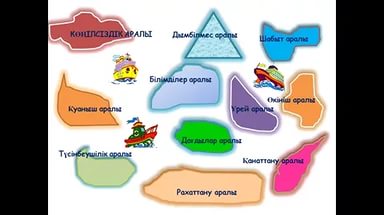 Оқушылар стикерлерге өз аттарын жазып, таңдаған аралға жабыстырады. Себебін түсіндіреді.Оқушылар стикерлерге өз аттарын жазып, таңдаған аралға жабыстырады. Себебін түсіндіреді.Оқушылар стикерлерге өз аттарын жазып, таңдаған аралға жабыстырады. Себебін түсіндіреді.ОБжОҮБОБжОҮБҮй тапсырмасын беруҮй тапсырмасын беру1 мин1 мин1 минИнтербелсенді тақтаға үй тапсырмасы жазыладыИнтербелсенді тақтаға үй тапсырмасы жазыладыИнтербелсенді тақтаға үй тапсырмасы жазыладыҮй тапсырмасын жазып алады:Ә.Тәжібаевтың өмірі мен шығармашылығы жайлы қосымша мәліметтер қарастыру.«Сырдария» өлеңін жаттау.Қ.Ысқақовтың «Қоңыр күз еді» шығармасына шолу жасау.Үй тапсырмасын жазып алады:Ә.Тәжібаевтың өмірі мен шығармашылығы жайлы қосымша мәліметтер қарастыру.«Сырдария» өлеңін жаттау.Қ.Ысқақовтың «Қоңыр күз еді» шығармасына шолу жасау.Үй тапсырмасын жазып алады:Ә.Тәжібаевтың өмірі мен шығармашылығы жайлы қосымша мәліметтер қарастыру.«Сырдария» өлеңін жаттау.Қ.Ысқақовтың «Қоңыр күз еді» шығармасына шолу жасау.Үй тапсырмасын жазып алады:Ә.Тәжібаевтың өмірі мен шығармашылығы жайлы қосымша мәліметтер қарастыру.«Сырдария» өлеңін жаттау.Қ.Ысқақовтың «Қоңыр күз еді» шығармасына шолу жасау.ТжДБО, АКТТжДБО, АКТ